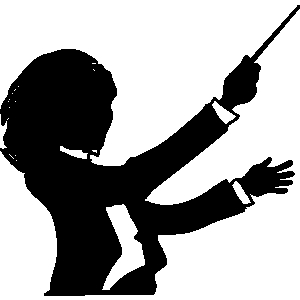 Conducting 101 and BeyondFall Harmony Weekend 2017 - Friday, September 15, 2017Registration FormThanks for your interest in developing your barbershop conducting skills with the finest faculty our Region as to offer!  Hands-on sessions are open to all members regardless of experience.  Beginning, Intermediate and Advanced programs offered.Beginning:	Content will include home position and posture, facial and body language, basic conducting patterns, ictus, tempo, preparatory beat and cue, breath and release.Intermediate:	Content will include all of the above, as well as dominant/non-dominant hand independence, dynamics, melding patterns, and characteristic barbershop rubato conducting gestures and techniques.Advanced:	Content will include all of the above, with a focus on developing a personal conducting style and gestures which maximize interpretation and musicality.*If you are unsure of which level you should be assigned, please call Lynne Peirce 734-668-8040Return completed registration form to Julie Zehnder, Director Coordinator Bass1jaz@gmail.com – 1215 Jenna Court, Kalamazoo, MI 49009REGISTRATION DEADLINE IS August 25, 2017.Participant Name:Address:Address:Number                                            Street                           Street                           CityCityStateZip CodeChorus Affiliation:Telephone NumberTelephone NumberH:C: H:C: Chorus Role:____ Director   ____ Assoc/Assist   ____ Section Leader  ____ Chorus Member____ Director   ____ Assoc/Assist   ____ Section Leader  ____ Chorus Member____ Director   ____ Assoc/Assist   ____ Section Leader  ____ Chorus Member____ Director   ____ Assoc/Assist   ____ Section Leader  ____ Chorus Member____ Director   ____ Assoc/Assist   ____ Section Leader  ____ Chorus Member____ Director   ____ Assoc/Assist   ____ Section Leader  ____ Chorus Member____ Director   ____ Assoc/Assist   ____ Section Leader  ____ Chorus MemberConducting Experience_________ Years_________ YearsFormal Conducting EducationFormal Conducting Education _____ None     _____ Some     _____ Lots _____ None     _____ Some     _____ Lots _____ None     _____ Some     _____ LotsConducting Level Preferred: _____ Beginning    ______ Intermediate    _____ Advanced     _____ *Unsure _____ Beginning    ______ Intermediate    _____ Advanced     _____ *Unsure _____ Beginning    ______ Intermediate    _____ Advanced     _____ *Unsure _____ Beginning    ______ Intermediate    _____ Advanced     _____ *Unsure _____ Beginning    ______ Intermediate    _____ Advanced     _____ *Unsure _____ Beginning    ______ Intermediate    _____ Advanced     _____ *Unsure _____ Beginning    ______ Intermediate    _____ Advanced     _____ *Unsure